To help prevent money laundering and terrorist financing, the laws of many jurisdictions, as well as the policies of [BDO Unibank, Inc (Singapore Branch) (the “Bank”)], require the Bank to obtain, verify, and record information that identifies each customer that opens an account or establishes a relationship.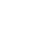 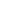 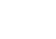 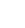 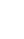 This means that when you open an account, we will ask for your name, address, tax identification number and other information that may allow us to identify you. We appreciate your cooperation.Name (as shown in NRIC/Passport)Last NameResidential AddressFirst Name	Middle NameMailing Address (if applicable)Country	Postal CodeCountry	Postal CodeDate of Birth (mm/dd/yyyy)	Place of Birth	Marital StatusSingleMarriedGenderMale FemaleCitizenship	NationalityOthers 	National Registration Identity Card / Passport No.	Passport Expiry Date (mm/dd/yyyy)	Passport Country of IssueForeign Identification No. / Tax Reference No.Spouse (if applicable)Last Name	First Name	Middle NameDate of Birth (mm/dd/yyyy)	Place of Birth	Occupation	No. of DependentsYou will need to provide the following supporting documents (certified true copy) for account opening:NRIC (for Singaporean Citizens or Permanent Residents) or passport with 6 month validity (for foreigners)Proof of residential address, e.g a copy of a utility bill or bank statements (bill or statement must be issued within the last 6 months)Telephone No.	Mobile No.	E-mail AddressCountry Code	Area Code	Phone No.	Country Code	Area Code	Mobile No.Savings	Current	Time Account	Others 	Source of FundsEmployment StatusEmployment BusinessEmployedPensionOthers 	RetiredOccupationSelf-employed	Student	Others 	Name of Employer (If Employed)	Years with EmployerEmployer’s AddressPosition / Rank	Telephone No.Country Code	Area Code	Phone No.Name of Business (If Self-Employed)	Years in BusinessBusiness AddressTelephone No.Country Code	Area Code	Phone No.By signing, I hereby certify that the information given in this Account Opening Form is true and correct to the best of my knowledge and I confirm that I have read the General Terms and Conditions for Customers and have fully understood and agreed to be governed by the provisions thereof, as well as all other terms relating to the accounts opened.Signature over Printed Name / Date SignedMother’s Full Maiden NameFather’s NameLast Name	First Name	Middle NameDependentsLast Name	First Name	Middle NameName	Relationship	BirthdayName	Relationship	BirthdayName	Relationship	BirthdayFor Bank’s Use OnlyID Type	ID Number	Date Issued	Place Issued	Expiry DateResident CodeReferred byResidentNon-ResidentRC	N	Negative List Checking VerifiedHEmployee	ClientSignature verified byOthersDateApproved by	DatePurpose of Account(s) Personal/household expenses Salary crediting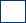 SavingsLoan servicing	Others (please specify) 	Regular Cash TransactionsApproximate value of transactions (S$/month): 	  (credits / debits) Number of transactions/month: 	  (credits / debits) Purpose of transactions: 	Regular International PaymentsApproximate value of payments (S$/month): 	 (credits / debits) Number of payments/month: 	  (credits / debits) Purpose of receiving payments and from which country(ies): 		  Purpose of making payments and to which country(ies): 		"family member" means a parent, step-parent, child, step-child, adopted child, spouse, sibling, step-sibling and adopted sibling."close associate" means a natural person who is widely and publicly known to maintain close relationship with you and who is able to conduct financial transactions on your behalf.GeneralI/We declare that the information provided in connection with this application furnished by me/us to [BDO Unibank, Inc (Singapore Branch) (the “Bank”)] is correct and complete.	I/We confirm that I/we have read the [General Terms and Conditions for Customers], and agree for the same and any other terms and conditions that the Bank may issue from time to time in respect of the account(s), to govern the account(s) and bind us.I am/We are not un-discharged bankrupt(s), and there has been no statutory demand served on me/us nor legal proceedings commenced against me/us."Account(s)" means all and any account as may be opened or maintained by me/us with the Bank from time to time.Consent to Collection, Use and Disclosure of InformationI/We agree and consent to the Bank collecting, using, disclosing and share amongst themselves my/our personal data, and disclosing such personal data to the Bank’s authorised service providers and relevant third parties for purposes reasonably required by the Bank to process my/our application(s), provide me/us with the products or services which I am/we are applying for, as well as the purposes set out in the Bank’s Personal Data Protection Policy, which is accessible at www.bdounibank.com.sg or which may be provided to me/us upon request. I/We confirm I/we have read and understood the Personal Data Protection Policy.	If I/we should withdraw my/our consent to the processing or handling of my/our personal data in respect of any purpose which the Bank may reasonably consider to be essential in order for the Bank to provide me/us with the products and/or services applied for, the Bank shall be entitled to treat my/our product and/or service as having been terminated by me/us without any prejudice to any rights and remedies which it may have at law against me/us.	I/We represent to you that were I/we have submitted the personal data of third parties to you, I/we confirm that I/we have obtained the consent of these third party individuals for the collection, use and disclosure of their personal data to you, for purposes related to the processing of my/our application.Charges/Commissions	The Bank may debit my/our account(s) with the full amount of any reasonably incurred charges, fees (including without limitation legal fees and stamp fees), costs and expenses, interest, taxes, commission (including without limitation brokerage commission) and penalties (collectively, "Charges") payable to me/us whether in respect of (i) the products and/or services; (ii) any liability of any nature arising in respect of the account(s) or otherwise; (iii) any overdraft granted to me/us and any outstanding advances; (iv) any liability of any nature arising (whether in Singapore or elsewhere) in respect of the account(s); (v) any overdrawn sums on the account(s); or (vi) any investment(s) which the Bank quotes to or transacts for me/us. I/we consent to the Bank retaining for its benefit any charges, commissions, rebates and other forms of payment or benefit from any party (including any broker, underwriter or counterparty) in respect of my/our transactions unless prohibited by any regulations, laws, rules or legal process.Subject to the Bank providing reasonable notice thereof, I/we agree that a (i) charge will be levied if I/we fail to maintain the minimum balance required for account(s) or if any account remains inactive for such duration as the Bank may prescribe from time to time; and (ii) charges may also be levied if I/we close any of my/our account(s) within such time period as the Bank may prescribe from time to time.The Bank may, at its discretion and within reasonable notice to me/us, modify the prevailing rate and/or amount of any charges payable by me/us to the Bank.Nature of BusinessManufacturing TransportationLeasing / Rental Retail / WholesaleCommunications / IT / Software Finance / Insurance / SecurityOthersExisting BDO Account(s)SavingsCurrentTime AccountOther bank account(s)SavingsCurrentTime Account